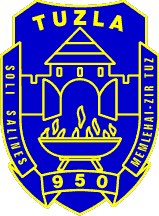 GRAD TUZLASMJERNICE ZA APLIKANTEu okviru Javnog poziva za dodjelu finansijskih sredstava iz Budžeta Grada Tuzle za 2023. godinu za podršku projekata neprofitnih organizacija Cilj ovih smjernica je davanje jasnog uputstva svim potencijalnim aplikantima o procesu podnošenja projektnih prijedloga u okviru Javnog poziva za dodjelu finansijskih sredstava iz Budžeta Grada Tuzle za 2023. godinu za podršku projekata neprofitnih organizacija objavljenog 9.3.2023. godine. U okviru ovog Javnog poziva dodijelit će se sredstva sa sljedećih grantovskih pozicija u Budžetu Grada Tuzle za 2023. godinu:„Grantovi neprofitnim organizacijama - udruženja, organizacije i fondacije“................     100.000,00 KM           (Za projekte iz prioritetnih oblasti: 1, 2, 3 i 4),„Grantovi za realizaciju Lokalnog akcionog plana za Rome Grada Tuzla“ ................         40.000,00 KM (Za projekte iz prioritetnih oblasti: 1, 2, 3, 4, i 5),„Grantovi za ostale nacionalne manjine“ ......................................................... ...........        27.000,00 KM (Za projekte iz prioritetne oblasti: 5),„Grantovi neprofitnim organizacijama - sport“ ............................................. ...............     100.000,00 KM (Za projekte iz prioritetne oblasti: 6),„Grantovi za projekte za mlade“ ...................................................................................       45.000,00 KM  (Za projekte iz prioritetnih oblasti: 7).Dodjela finansijskih sredstava će se vršiti u skladu sa Metodologijom za transparentno finansiranje projekata neprofitnih organizacija po standardima Evropske unije – LOD metodologija.I - Opći cilj poziva za predaju prijedloga projekata i prioritetiProjekti koji se mogu prijaviti za odobravanje sredstava moraju se odnositi na jednu od prioritetnih oblasti iz tačke 2. Javnog poziva za dodjelu finansijskih sredstava iz Budžeta Grada Tuzle za 2023. godinu za podršku projekata neprofitnih organizacija, koje su u skladu sa razvojnim ciljevima i strategijama Grada Tuzle. Prioritetne oblasti i podoblasti određene su u skladu sa sljedećim razvojno-strateškim dokumentima Grada Tuzle: Strategija razvoja Grada Tuzle 2012.-2026. Strategija za mlade grada Tuzle 2017.-2026. Strategija za osobe treće životne dobi grada Tuzle 2020.-2026. sa Akcionim planom za period 2020.-2023.Prioritetne oblasti i podoblasti su sljedeće:1.    Socijalna zaštitaUnapređenje kvaliteta života građana treće životne dobi, Socijalno uključivanje osoba sa poteškoćama u razvoju i invaliditetom te svih marginaliziranih grupa,   Ekonomsko osnaživanje osoba sa invaliditetom i marginaliziranih grupa.Ljudska pravaPrevencija nasilja nad marginaliziranim grupama, Zaštita i promocija ljudskih prava i prava djeteta.3.   Ravnopravnost spolova 3.1. Ekonomsko osnaživanje žena, 3.2. Prevencija nasilja nad ženama,3.3  Unaprjeđenje rodne ravnopravnosti na lokalnom nivou.4.   Ekologija 4.1. Edukacija stanovništva u oblasti očuvanja okoliša i zaštite javnih površina,4.2. Edukacija stanovništva u oblasti energetske efikasnosti i obnovljivih izvora energije.5.    Kultura i kulturno historijsko i prirodno naslijeđe5.1.  Promocija kulturno-historijskog i prirodnog naslijeđa,5.2. Promocija umjetničkog stvaralaštva, kulture i tradicije.6.     Sport6.1. Unapređenje sportskog ambijenta u cilju stvaranja vrhunskih sportista,6.2. Uključivanje djece školskog uzrasta u sportske aktivnosti u cilju zdravog ravoja, 6.3. Očuvanje tradicije sportskih vrijednosti kroz promociju sportskih rezultata, 6.4. Stvaranje preduslova za omasovljavanje sporta uz edukaciju sportskih radnika i unapređenje sportskih          vještina kod sportista, 6.5. Vannastavne sportske aktivnosti učenika osnovnih i srednjih škola sa fokusom na trening i takmičenje          u sportu,6.6. Uključivanje adolescenata u sportsko-društvenu sferu života, s ciljem jačanja sportskog duha kao        značajnog aspekta u razvoju zdravog načina života. Navedene sektorske pododoblasti u okviru prioritetne oblasti sport podrazumijevaju i projekte usmjerene na sportske aktivnosti osoba sa invaliditetom. 7.       Mladi 7.1. Obrazovanje mladih, 7.2. Ljudska prava, demokratija i rodna ravnopravnost,7.3. Građanski aktivizam i društveni angažman mladih,7.4. Edukacije mladih o poduzetništvu i razvijanje programa samozapošljavanja, 7.5. Kreiranje modela podrške zapošljavanju mladih.II - Minimalan i maksimalan iznos sredstava koja se mogu dodijeliti po projektuSredstva koja će Grad Tuzla dodijeliti po projektnom prijedlogu prijavljenom u okviru ovog Javnog poziva, mogu biti između sljedećeg minimalnog i maksimalnog iznosa, za svaki grant posebno:Grantovi neprofitnim organizacijama - udruženja, organizacije i fondacije –  minimalan iznos: 3.000,00 KM, maksimalan iznos: 6.000,00 KM. Grant za realizaciju Akcionog plana za Rome – minimalan iznos: 5.000,00 KM,  maksimalan iznos: 10.000,00 KM.Grantovi za ostale nacionalne manjine - minimalan iznos 4.000,00 KM, maksimalan iznos: 7.000,00 KM. Grantovi neprofitnim organizacijama-sport – minimalan iznos: 3.000,00 KM, maksimalan iznos: 5.000,00 KM.Grantovi za projekte za mlade -  minimalan iznos: 4.000,00 KM, maksimalan iznos: 7.000,00 KM.Jedna neprofitna organizacija može aplicirati na javni poziv sa jednim projektnim prijedlogom. Aplikanti su obavezni navesti ukupan iznos sredstava potreban za realizaciju projekta, te iznos sredstva koja traže od Grada Tuzle a koji ne može biti niži od minimalnog niti viši od maksimalno određenog iznosa koji se mogu dodjeliti po projektu.Zainteresirane neprofitne organizacije mogu sufinansirati projekat sa kojim apliciraju iz vlastitih sredstava ili dio sredstava osigurati od drugih donatora. Grantom koji se dodjeljuje u okviru Javnog poziva i navedenih prioritetnih oblasti, mogu se finansirati administrativni troškovi pod kojim se podrazumijevaju: troškovi osoblja aplikanta, kancelarijski troškovi te troškovi putovanja i prevoza. Administrativni troškovi ne smiju prelaziti 20% od ukupnih troškova projekta, niti iznos od 20% od odobrenih sredstava iz Budžeta Grada Tuzle.Aplikanti ne mogu dodjeljivati podgrantove iz sredstava dodijeljenih u okviru ovog Javnog poziva te moraju provoditi u okviru svog tima najmanje 80% aktivnosti projekta, dok preostalih 20% može provoditi projektni partner/i. Iz odobrenih sredstava iz Budžeta Grada Tuzle ne mogu se finansirati:naknade državnim službenicima,naknade osobama koje imaju prebivalište izvan BiH,nabavka opreme,školarine i individualne edukacije,avionske karte, kazne, kamate,troškovi koji nastaju kroz tekuće/redovne aktivnosti aplikanta, koje nisu dio projekta,troškovi nastali prije potpisivanja ugovora, troškovi pripreme projektnog prijedloga.Grad Tuzla zadržava pravo da ne dodijeli sva dostupna finansijska sredstva u okviru grantovskih pozicija obuhvaćenih ovim Javnim pozivom, ukoliko po Javnom pozivu ne bude zaprimljen dovoljan broj kvalitetnih projekata, odnosno projekata koji zadovoljavaju kriterije utvrđene važećom Odlukom o načinu raspoređivanja finansijskih sredstava iz Budžeta Grada Tuzla neprofitnim organizacijama po LOD metodologiji („Službeni glasnik Grada Tuzla“, broj: 1/19, 5/21 i 4/22), (u daljem tekstu: Odluka) koji su zasnovani na LOD metodologiji.  III - Aplikanti koji imaju pravo na podnošenje prijave na ovaj Javni pozivUčešće u raspoređivanju sredstava za podršku projekata neprofitnih organizacija putem ovog Javnog poziva mogu ostvariti neprofitne organizacije (udruženja ili fondacije), registrovane na području BiH u skladu sa važećim zakonskim propisima u BiH (daljem tekstu: aplikanti).Aplikanti iz prethodnog stava mogu ostvariti pravo na sredstva iz ovog Javnog poziva, uz sljedeće uslove utvrđene Odlukom:da projektne aktivnosti realizuju na području grada Tuzla i u interesu građana Tuzle, da se projekti odnose na prioritetne oblasti iz ovog Javnog poziva, da ne obavljaju aktivnosti u ime političkih partija,da im je registrovana djelatnost u skladu sa prioritetnom oblasti u okviru koje će realizovati projekat,da posjeduju odgovarajuće materijalno-tehničke i kadrovske pretpostavke, kao i iskustvo u realizaciji projekata iz oblasti za koju prijavljuju projekat.IV - Prijavna dokumentacijaIspunjena prijava sa pratećom dokumentacijom dostavlja se u zatvorenoj koverti u jednom štampanom primjerku, lično putem protokola u Centru za pružanje usluga građanima /šalter sala Grada Tuzle ili poštom preporučeno.Prijava treba sadržavati sljedeće dokumente: projektni prijedlog,pregled budžeta,logički okvir rada,plan aktivnosti i promocije,administrativni podaci o aplikantu,finansijska identifikaciona forma, popunjena i potpisana izjava o podobnosti, izjava o partnerstvu potpisana od strane aplikanta i partnera na realizaciji projekta (ukoliko je predviđena realizacija projekta u partnerstvu),popunjen obrazac liste za provjeru.Dodatna dokumentacija je važan dio projektne dokumentacije i treba biti dostavljena kako bi prijava mogla biti vrednovana i ocijenjena. Dodatna dokumentacija obuhvata sljedeće: rješenje o registraciji za aplikanta i partnera ako postoji (original ili ovjerena 
fotokopija rješenja),identifikacijski broj (fotokopija), fotokopija  lične karte ili uvjerenja o državljanstvu za odgovornu osobu upisanu u sudski registar,opisni izvještaj o realiziranim projektima za prethodnu godinu za ranije osnovane organizacije, odnosno program rada za tekuću godinu za novoosnovane organizacije,uvjerenje nadležne Porezne uprave o izmirenim obavezama prema javnim prihodima (original ili ovjerena fotokopija, ne starije od 30 dana od dana objave javnog poziva ), završni godišnji finansijski izvještaj za prethodnu godinu (bilans stanja i bilans uspjeha), osim ako je udruženje registrovano u godini objavljivanja Javnog poziva (fotokopija),podaci o osobama koje realizuju projekat (kraći CV).V - Period realizacije projekataGrad Tuzla će finansirati projekte koji počinju najranije 1. maja i traju najduže do 31. decembra 2023. godine.VI - LokacijaProjekti moraju biti implementirani isključivo na području grada Tuzle.VII -  Vrste projekataProjekti koji se finansiraju trebaju biti pripremljeni u skladu sa Javnim pozivom tj. navedenim prioritetnim strateškim oblastima. Projektni prijedlozi trebaju jasno zadovoljavati potrebe iskazane kroz teme Javnog poziva, odnosno projekti trebaju biti kreirani kao odgovor na specifične potrebe lokalne zajednice i određene ciljne grupe, identifikovane projektom. Projekti bi se trebali sastojati od nezavisnih operativnih aktivnosti sa jasno formulisanim operativnim ciljevima, ciljnim grupama i planiranim ishodima. Projekti trebaju biti integrirani na način da je metodološki set aktivnosti kreiran da ostvari određene specifične ciljeve i rezultate unutar ograničenog vremenskog okvira. Projekti koji se neće finansirati:projekti udruženja koja nisu izvršila svoje obaveze po ranije doznačenim finansijskim sredstvima iz Budžeta Grada Tuzle, projekti koji se isključivo odnose  na  jednokratne  manifestacije,  osim  u slučajevima  kada  su dio  trajnijeg i sveobuhvatnijeg projekta, projekti koji se odnose na povremene konferencije, osim ako su neophodne za uspješnu implementaciju projekta, projekti koji se odnose na finansiranje redovnih aktivnosti podnosioca projektnog prijedloga  ili njihovih partnera, projekti koji se baziraju na investicionim ulaganjima, adaptaciji ili izgradnji kapitalnih objekata, ili na kupovini opreme osim ako je neophodna za uspješnu implementaciju projekta, projekti kojima je predviđen dio administrativnih troškova (ljudski resursi, putovanja/prevoz, kancelarijski troškovi) veći od 20 % od ukupnih troškova projekta,projekti koji predstavljaju individualna sponzorstva za učestvovanje u radionicama, seminarima, konferencijama, kongresima, trening kursevima, projekti koji su usmjereni prema vjerskim ciljevima i aktivnostima, projekti koji su usmjereni prema političkim aktivnostima, projekti koji su namijenjeni za isključivu dobit pojedinca, projekti koji se zasnivaju na dodjeljivanju grant sredstava trećoj strani,projekti koji se realizuju van teritorije grada Tuzle.Prijave aplikanata za aktivnosti koje su u toku tekuće godine već podržane sredstvima sa drugih pozicija iz Budžeta Grada Tuzle neće biti uzete u razmatranje.Aplikanti koji budu pokušali na bilo koji način manipulirati podacima, koji budu kontaktirali uposlenike/ce Grada s namjerom da neslužbeno saznaju rezultate ocjene projektnih prijedloga ili budu pokušali na nelegalan način dobiti projektna sredstva, bit će automatski isključeni iz procesa odabira.VIII - Preuzimanje dokumentacije, način prijavljivanja, mjesto i rok za dostavu prijaveDokumentacija za prijavu na ovaj Javni poziv može se preuzeti na zvaničnoj internet stranici Grada Tuzle (grad.tuzla.ba) za vrijeme trajanja Javnog poziva.Prijave se dostavljaju u jednom štampanom primjerku, u zatvorenoj koverti, preporučenom poštom ili se predaju lično u Centar za pružanje usluga građanima (Šalter sala) u zgradi Gradske uprave, radnim danima (ponedjeljak – petak) u periodu od 08:00 do 15:30 sati, na adresu: GRAD TUZLASlužba za kulturu, sport, mlade ii socijalnu zaštituUl. ZAVNOBIH-a broj 11,75000 Tuzla  sa obaveznom naznakom:„Prijava na Javni poziv za dodjelu finansijskih sredstava iz Budžeta Grada Tuzle za podršku projekata neprofitnih organizacija, sa pozicije: ____________________________________________________“                                                    (NA LINIJI OBAVEZNO NAVESTI NAZIV GRANTOVSKE POZICIJE NA KOJU SE APLICIRA)“ -NE OTVARATI PRIJE ZVANIČNOG OTVARANJA-Vanjska strana koverte mora sadržavati naziv i adresu aplikanta te puni naziv projekta za koji aplicira.Javni poziv je otvoren 21 dan od dana objavljivanja, a krajnji rok za predaju aplikacija je 30.3.2023. godine. Nepotpune aplikacije, aplikacije koje pristignu nakon navedenog roka, aplikacije koje ne budu dostavljene na predviđeni način kao ni prijave na neodgovarajućim obrascima neće biti uzete u razmatranje.Aplikacije koje budu pristigle poslije navedenog roka razmatraće  se jedino u slučaju da poštanski žig ukazuje na datum slanja prije zvaničnog isteka roka. Aplikacije poslane na bilo koji drugi način (npr. faksom ili e-mailom) neće biti uzete u razmatranje. IX - Dodatne informacijeInformativni sastanak Dan otvorenih vrata za sve zainteresovane aplikante održat će se 10.3.2023. godine, sa početkom u 10:00 sati, u prostorijama Doma mladih Tuzla (sala za sastanke na 2. spratu). Potencijalni aplikanti će tokom sastanka biti detaljnije upoznati sa načinom prijavljivanja i popunjavanja projektne dokumentacije, kriterijima i ostalim pitanjima značajnim za pravilno apliciranje i učešće na Javnom pozivu.U slučaju potrebe za dodatnim informacijama i pojašnjenjima, potencijalni kandidati mogu kontaktirati Službu za kulturu, sport, mlade i socijalnu zaštitu, putem e-mail-a: asja@tuzla.ba sa referencom na Javni poziv, najkasnije 5 dana prije zatvaranja javnog poziva. X - Kriteriji i način ocjenjivanja projekataOcjenjivanje i odabir projekata neprofitnih organizacija vršit će Komisije za ocjenu i odabir projekata koje će Rješenjem imenovati Pomoćnik gradonačelnika nadležne Službe (u daljem tekstu Komisija). Komisiju za dodjelu sredstava čine predsjednik i dva člana, odnosno dva uposlenika nadležne Službe i jedan predstavnik neprofitnih organizacija. Člana Komisije iz reda neprofitnih organizacija predlažu same organizacije na informativnom sastanku Dan otvorenih vrata. Komisija će, nakon provjere da li projekti zadovoljavaju uslove ovog Javnog poziva, ocijeniti i rangirati projekte na način propisan Odlukom. Procjena kvaliteta projekta, uključujući i predloženi budžet bit će izvršena u skladu s kriterijima utvrđenim u obrascima za ocjenjivanje. Komisije će vrednovati prijedloge projekata prema kriterijima sa pripadajućim brojem bodova.Za svaki od kriterija pojedinačno Komisija dodjeljuje usaglašen broj bodova u rasponu od 1 do 5 na sljedeći način: 1 - veoma loše; 2 - loše; 3 - odgovarajuće; 4 - dobro; 5 - veoma dobro. Ukupan broj bodova za prijedlog projekta predstavlja zbir bodova po svim kriterijima dodjeljenim u obrascu za ocjenjivanje. Ukoliko članovi Komisije ne mogu postići usaglašen broj bodova svaki član Komisije može dodijeliti bodove za svaki od kriterija pojedinačno. Konačan broj bodova utvrđuje se kao prosječan broj bodova svih članova Komisije.Kriteriji za ocjenjivanje su podijeljeni u sekcije i podsekcije, kao što slijedi: Finansijski i operativni kapacitet:iskustvo aplikanta i njegovih partnera u upravljanju projektima, stručni kapaciteti aplikanta i njegovih partnera (posebno poznavanje pitanja na koje se projekat odnosi),upravljački  kapaciteti podnositelja  prijedloga i partnera (uključujući osoblje, opremu i sposobnost za upravljanje budžetom projekta). Relevantnost:relevantnost projekta u odnosu na cilj, jedan ili više prioriteta javnog poziva,jasna definisanost i strateški odabir učesnika uključenih u projekat (posrednici, krajnji korisnici, ciljne grupe),  jasna definisanost potreba ciljnih grupa i krajnjih korisnika, te da li ih projekat tretira na pravi način,posjedovanje dodatnih kvaliteta projekta, kao što su inovativni pristup i modeli dobre prakse,prijedlog projekta zagovara model politike baziran na ljudskim pravima, pravima manjina i marginaliziranih grupa.Metodologija:kompetentnost mjera plana aktivnosti i predloženih aktivnosti odgovarajuće, praktične i dosljedne ciljevima i očekivanim rezultatima,konzistentnost cjelokupnog dizajna projekta (a naročito, da li odražava analizu uočenih problema, moguće vanjske faktore),zadovoljavajući nivo uključenosti i angažiranja partnera u realizaciji projekta,objektivno  mjerljivi  indikatori  rezultata aktivnosti (da li je i jedan od indikatora gender senzitivan ili gender indikator).Održivost:konkretan uticaj aktivnosti predviđenih projektom na ciljne grupe,višestruki uticaj projekta (uključujući mogućnost primjene na druge ciljne grupe ili provedbu u drugim sredinama i/ili produžavanje efekata aktivnosti kao i razmjene informacija o iskustvima sa projekta),održivost institucionalno očekivanih rezultata predloženih aktivnosti (da li će strukture koje  omogućavaju da se aktivnosti nastave postojati na kraju projekta, da li će postojati lokalno “vlasništvo” nad rezultatima projekta),održivost predloženih očekivanih aktivnosti (ako je moguće, navesti kakav će biti strukturalni uticaj  provedenih aktivnosti  –  npr. da li će doći do poboljšanja pravne regulative, metoda i pravila ponašanja itd.),vjerovatnost uticaja očekivanih dugoročnih rezultata na lokalne ekonomske uslove i/ili kvalitet života u ciljnim područjima.Budžet i racionalnost troškovaodnos između procijenjenih troškova i očekivanih rezultata,predloženi troškovi neophodni za implementaciju projekta,jasnost budžeta, uključuje li i narativni dio (omogućena opravdanost za tehničku opremu), ispoštovanost principa  prema kojem administrativni  i troškovi osoblja ne prelaze 20% ukupnih troškova, rodna osjetljivost budžeta,  primjenjivost, priložene biografije i opisi radnih mjesta.Komisija vrši rangiranje projektnih prijedloga na osnovu izvršenog bodovanja, tako da je prvoplasirani projektni prijedlog onaj koji ima najveći zbir bodova, a slijedi projekat s prvim sljedećim nižim zbirom bodova i tako do najnižeg zbira osvojenih bodova.Ukoliko je ukupan zbir u sekciji a) niži od 10 bodova projekat će biti isključen iz daljeg procesa ocjenjivanja jer je ocjenjeno da aplikant nema minimalne kapacitete za kvalitetnu provedbu predloženog projekta.Ukoliko je ukupan zbir u sekciji b) niži od 18 bodova projekat će biti isključen iz daljnjeg procesa ocjenjivanja, jer ovakva procjena podrazumijeva da, iako aplikant zadovoljava finansijske i operativne kapacitete, sama projektna ideja nije relevantna niti je u skladu sa definiranim prioritetima iz Javnog poziva, te ne utiče u dovoljnoj mjeri na zadovoljenje potreba lokalne zajednice.Samo projekti koji su dobili ukupno preko 50 bodova biće razmatrani za finansiranje, jer projektni prijedlozi ispod ovog praga nisu u stanju zadovoljiti postavljene standarde, te bi efikasnost njihove provedbe bila upitna. Obrazac za ocjenjivanje XI - Obavještenje o rezultatima Javnog pozivaPo okončanju postupka Komisija sačinjava zapisnik i liste o odabiru projekata sa iznosom finansijskih sredstava, posebno za svaki grant iz ovog Javnog poziva. Svaka lista o odabiru projekata mora sadržavati aplikante koji su ispunili uslove Javnog poziva i aplikante koji nisu ispunili uslove Javnog poziva sa naznakom koji uslov nije ispunjen. Konačna lista o odabiru projekata objavljuje se na zvaničnoj internet stranici Grada Tuzle (grad.tuzla.ba ). Na osnovu Zapisnika o radu Komisije i liste o odabiru projekata iz prethodnog stava, Pomoćnik Gradonačelnika nadležne Službe usvaja programe raspodjele budžetskih sredstava za svaki pojedinačni grant planiran u Budžetu Grada Tuzle za 2023. godinu, a koji se odnosi na prioritetne oblasti u smislu ovog Javnog poziva. Nakon donošenja Programa raspodjele sredstava za svaki grant iz okvira ovog Javnog poziva, Pomoćnik gradonačelnika nadležne Službe sa odabranim korisnicima sredstava zaključuje ugovor o dodjeli i načini korištenja sredstava. Ugovor sadrži prava, obaveze, odgovornosti, namjenu dodijeljenih sredstava, način doznačavanja finansijskih sredstava, način praćenja odobrenog projekta, način praćenja namjenskog trošenja sredstava te elemente narativnog i finansijskog izvještavanja o provođenju projekta, kao i rokove za dostavljanje izvještaja. Finansijski i narativni izvještaj dostavljaju se na propisanim obrascima koji se mogu preuzeti na zvaničnoj internet stranici Grada Tuzle (grad.tuzla.ba) .XII - Uslovi koji se odnose na implementaciju projekta nakon odluke o dodjeli sredstavaPrije potpisivanja ugovora Grad Tuzla ima pravo da zatraži od neprofitnih organizacija da izvrše određene izmjene na projektnom prijedlogu. LISTA ANEKSA:Aneks 1	Projektni prijedlogAneks 2	Pregled budžetaAneks 3	Logički okvir radaAneks 4	Plan aktivnosti i promocijeAneks 5	Administrativni podaci o aplikantuAneks 6	Finansijska identifikaciona formaAneks 7	Izjava o podobnostiAneks 8	Izjava o partnerstvuAneks 9	Lista za provjeruSekcijaMaksimalan broj bodovaOcjena1. Finansijski i operativni kapacitet151.1 Da li podnosilac prijedloga i partneri imaju dovoljno iskustva u upravljanju projektima? 51.2 Da li podnosilac prijedloga i partneri imaju dovoljne stručne kapacitete? (posebno poznavanje pitanja na koje se projekat odnosi)51.3. Da li podnosilac prijedloga i partneri imaju dovoljne upravljačke kapacitete?(uključujući osoblje, opremu i sposobnost za upravljanje budžetom projekta) 52. Relevantnost252.1. Koliko je projekat relevantan u odnosu na cilj i jedan ili više prioriteta javnog poziva?Napomena: ocjena 5 (veoma dobro) može se dobiti samo ako se projekat odnosi barem na jedan od prioriteta.52.2  Koliko su jasno definirani i strateški odabrani oni koji su uključeni u projekat? (posrednici, krajnji korisnici, ciljne grupe)52.3  Da li su potrebe ciljne grupe i krajnjih korisnika jasno definirane i da li im projekat prilazi na pravi način? 52.4  Da li projekat posjeduje dodatne kvalitete kao što su inovativan pristup i modeli dobre prakse? 52.5  Da li prijedlog zagovara model politike baziran na pravima i da li to ima uticaja na podređene grupe? (promocija ravnopravnosti  spolova i osnaživanje žena, zaštita okoliša, međunacionalna saradnja, problematika omladine itd.)53. Metodologija203.1 Da li su plan aktivnosti i predložene aktivnosti odgovarajući, praktični i dosljedni ciljevima i očekivanim rezultatima?53.2 Koliko je konzistentan cjelokupan izgled projekta? (a naročito da li odražava analizu uočenih problema, moguće vanjske faktore )53.3 Da li su nivo uključenosti i angažman partnera u realizaciji projekta zadovoljavajući? Napomena: ukoliko nema partnera, ocjena će biti 1.53.4 Da li projekat sadrži objektivno mjerljive indikatore rezultata aktivnosti? (da li je ijedan od indikatora gender senzitivan ili gender indikator)54. Održivost 254.1 Da li će aktivnosti predviđene projektom imati konkretan uticaj na ciljne grupe? 54.2 Da li će projekat imati višestruki uticaj? (uključujući mogućnost primjene na druge ciljne grupe ili provedbu u drugim sredinama i/ili produžavanje efekata aktivnosti kao i razmjene informacija o iskustvima iz projekta)54.3 Da li su očekivani rezultati predloženih aktivnosti institucionalno održivi? (Da li će strukture koje omogućuju da se aktivnosti nastave postojati na kraju projekta? Da li će postojati lokalno “vlasništvo” nad rezultatima projekta?)54.4 Da li su očekivani rezultati predloženih aktivnosti održivi? (ako je moguće, navesti kakav će biti strukturalni uticaj provedenih aktivnosti – npr. da li će doći do poboljšanja pravne regulative, metoda i pravila ponašanja itd.)54.5 Da li je vjerovatno da će očekivani dugoročni rezultati imati uticaja na lokalne ekonomske uslove i/ili kvalitet života u ciljnim područjima?55. Budžet i racionalnost troškova155.1 Da li je odnos između procijenjenih troškova i očekivanih rezultata zadovoljavajući?55.2 Da li su predloženi troškovi neophodni za implementaciju projekta? 55.3 BudžetDa li je budžet jasan i da li uključuje i narativni dio? Omogućena opravdanost za tehničku opremu)Da li je zadovoljen princip prema kojem administrativni i troškovi osoblja ne prelaze 20% ukupnih troškova? (eliminatorno)Da li je budžet rodno osjetljiv?Gdje je primjenjivo, da li su priložene biografije uposlenika i opisi radnih mjesta?5Maksimalni ukupni zbir100